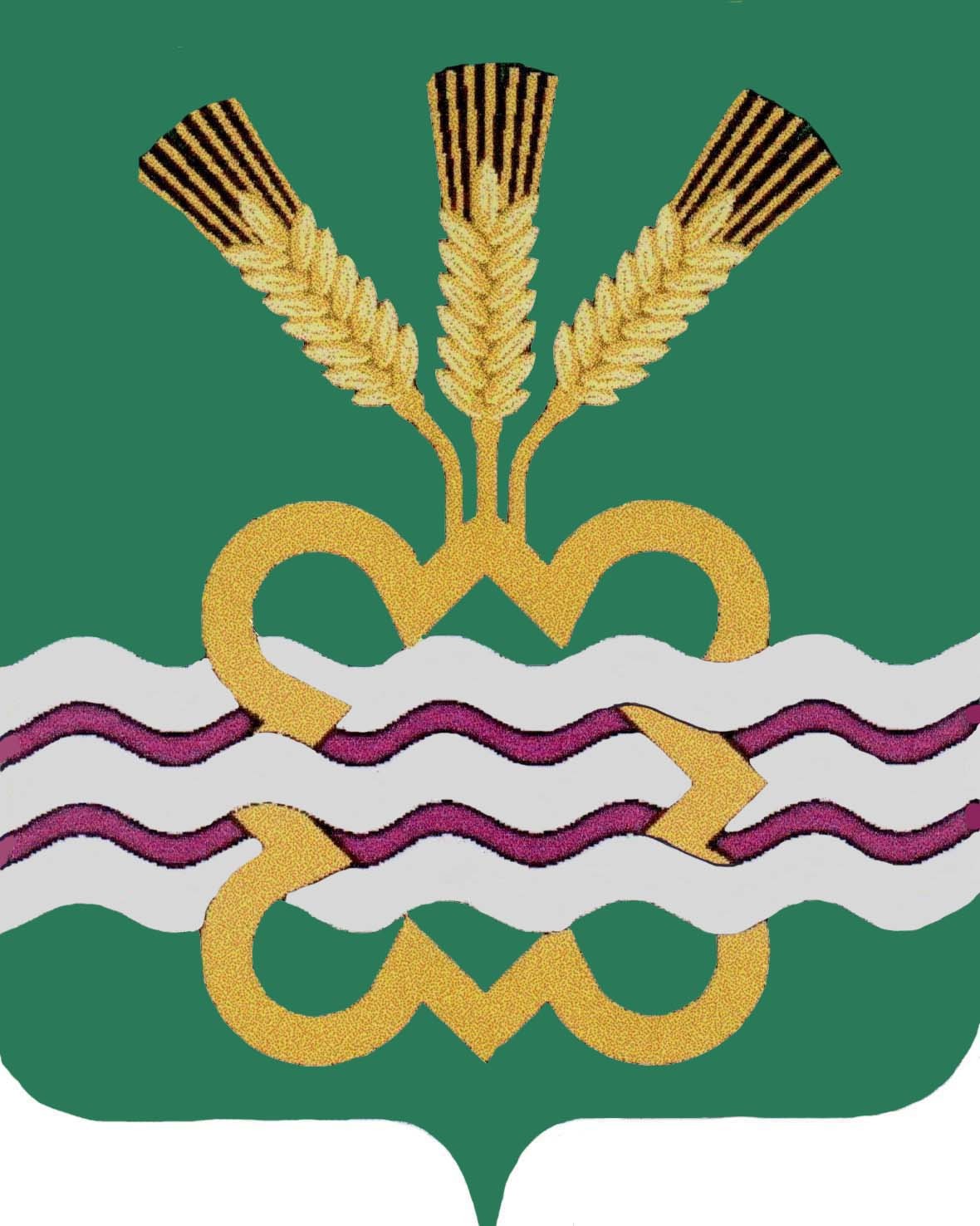 РОССИЙСКАЯ ФЕДЕРАЦИЯ СВЕРДЛОВСКАЯ  ОБЛАСТЬ                     ДУМА  КАМЕНСКОГО  ГОРОДСКОГО  ОКРУГАПЯТЫЙ  СОЗЫВ Внеочередное заседание  Р Е Ш Е Н И Е № 65 22 ноября  2012 годаОб установлении земельного налога на территории муниципального образования «Каменский городской округ» в новой редакцииВ соответствии с главой 31 Налогового кодекса Российской Федерации, Федеральным законом от 06.10.2003 года № 131 - ФЗ "Об общих принципах организации местного самоуправления в Российской Федерации", руководствуясь статьей 23 Устава муниципального образования "Каменский городской округ", Дума Каменского городского округа Р Е Ш И Л А:1. Ввести в действие на территории муниципального образования "Каменский городской округ" земельный налог (далее – налог).Настоящим Решением в соответствии с Налоговым кодексом Российской Федерации определяются налоговые ставки, порядок и сроки уплаты налога, авансовых платежей по налогу, а также устанавливаются налоговые льготы, основания и порядок их применения, включая установление размера не облагаемой налогом суммы для отдельных категорий налогоплательщиков, порядок и сроки представления налогоплательщиками документов, подтверждающих право на льготы, включая уменьшение налоговой базы.2. Налогоплательщиками налога (далее – налогоплательщики) признаются организации и физические лица, обладающие земельными участками на праве собственности, праве постоянного (бессрочного) пользования или праве пожизненного наследуемого владения в пределах муниципального образования "Каменский городской округ".3. Объектом налогообложения признаются земельные участки, расположенные в пределах муниципального образования "Каменский городской округ".4. Налоговая база определяется как кадастровая стоимость земельных участков, признаваемых объектом налогообложения в соответствии со статьей 389 главы 31 Налогового кодекса Российской Федерации и определяется в отношении каждого земельного участка как его кадастровая стоимость по состоянию на 1 января года, являющегося налоговым периодом.5. Установить налоговые ставки в следующих размерах:5.1. 0,3% в отношении земельных участков, отнесенных к землям сельскохозяйственного назначения или к землям в составе зон сельскохозяйственного использования в населенных пунктах и используемых для сельскохозяйственного производства.5.2. 1,5 % в отношении земельных участков, отнесенных к землям сельскохозяйственного назначения или к землям в составе зон сельскохозяйственного использования в населенных пунктах и не используемых для сельскохозяйственного производства.Администрация муниципального образования «Каменский городской округ» ежегодно до 1 февраля сообщает в налоговые органы по месту своего нахождения сведения о земельных участках, признаваемых объектом налогообложения в соответствии со статьей 389 Налогового кодекса РФ, по состоянию на 1 января текущего года.5.3. 0,1 % в отношении земельных участков, занятых жилищным фондом и объектами инженерной инфраструктуры жилищно-коммунального комплекса (за исключением доли в праве на земельный участок, приходящейся на объект, не относящийся к жилищному фонду и к объектам инженерной инфраструктуры жилищно-коммунального комплекса).5.4. 0,1 % в отношении земельных участков приобретенных (предоставленных) для жилищного строительства.5.5. 0,1 % в отношении земельных участков, приобретенных (предоставленных) для личного подсобного хозяйства, садоводства, огородничества или животноводства, а также дачного хозяйства.5.6. 0,01 % в отношении земельных участков, предназначенных для размещения объектов образования, науки, здравоохранения, социального обеспечения, физической культуры и спорта, культуры, искусства, религии, а также административных зданий этих объектов  и предоставленных для непосредственного выполнения возложенных на эти организации и учреждения функций.5.7. 1,0 %  в отношении земельных участков, предназначенных для размещения объектов торговли.5.8. 1,0 %  в отношении земельных участков, предназначенных для размещения аптек.5.9. 0,5 % в отношении земельных участков, предназначенных для размещения объектов общественного питания и бытового обслуживания.5.10 1,5 % в отношении земельных участков, предназначенных для размещения нефтепродуктовых и автогазозаправочных станций.5.11. 1,0 % в отношении земельных участков, предназначенных для размещения производственных и административных зданий, строений, сооружений промышленности, коммунального хозяйства, материально-технического, продовольственного снабжения, сбыта и заготовок.5.12. 1,5 % в отношении прочих земельных участков.5.13. 0,1 % в отношении земельных участков, отнесенных к землям сельскохозяйственного назначения или к землям в составе зон сельскохозяйственного использования в населенных пунктах, и используемых для сельскохозяйственного производства сельскохозяйственными товаропроизводителями - организациями, владеющими (пользующимися) сельхозугодиями (по любым основаниям) общей площадью 10000 га и более.5.14. 0,1 % в отношении земельных участков, отнесенных к землям сельскохозяйственного назначения или к землям в составе зон сельскохозяйственного использования в населенных пунктах, и используемых для сельскохозяйственного производства сельскохозяйственными товаропроизводителями – крестьянскими (фермерскими) хозяйствами и индивидуальными предпринимателями, владеющими (пользующимися) сельхозугодиями (по любым основаниям), общей площадью 500 га и более.5.15. 0,2 % в отношении земельных участков, отнесенных к землям сельскохозяйственного назначения или к землям в составе зон сельскохозяйственного использования в населенных пунктах, и используемых для сельскохозяйственного производства сельскохозяйственными товаропроизводителями - организациями, владеющими (пользующимися) сельхозугодиями (по любым основаниям) общей площадью 5000 га и более.5.16. 0,2 % в отношении земельных участков, отнесенных к землям сельскохозяйственного назначения или к землям в составе зон сельскохозяйственного использования в населенных пунктах, и используемых для сельскохозяйственного производства сельскохозяйственными товаропроизводителями – крестьянскими (фермерскими) хозяйствами и индивидуальными предпринимателями, владеющими (пользующимися) сельхозугодиями (по любым основаниям), общей площадью 200 га и более.Налоговые ставки, установленные пунктами 5.13 – 5.16, применяются при условии использования сельскохозяйственными товаропроизводителями всей площади предоставленных сельскохозяйственных угодий.Сельскохозяйственными товаропроизводителями признаются организации, индивидуальные предприниматели, главы крестьянских (фермерских) хозяйств, осуществляющие производство сельскохозяйственной продукции, ее первичную и последующую (промышленную) переработку  в соответствии с перечнем, утверждаемым Правительством Российской Федерации, и реализующие эту продукцию, при условии, что в общем доходе от реализации товаров (работ, услуг) таких организаций, крестьянских (фермерских) хозяйств и индивидуальных предпринимателей доля дохода от реализации этой  продукции составляет не менее семидесяти процентов за календарный год. 6. Установить налоговые льготы:6.1. Освободить от уплаты налога в полном объеме:1) Муниципальные учреждения, предприятия и организации, содержание которых полностью или частично финансируется за счет средств местного бюджета в отношении земельных участков, предоставленных для непосредственного выполнения возложенных на эти организации и учреждения функций.2)  Органы местного самоуправления.3) Героев Советского Союза, Героев Российской Федерации, Героев социалистического труда, полных кавалеров ордена Славы, Трудовой Славы и "За службу Родине в Вооруженных Силах СССР".4) Инвалидов, имеющих III степень ограничения способности к трудовой деятельности, а также лиц, которые имеют I и II группы инвалидности, установленные до 1 января 2004 года без вынесения заключения о степени ограничения способности к трудовой деятельности.5) Инвалидов с детства.6) Ветеранов и инвалидов Великой Отечественной войны, а также ветеранов и инвалидов боевых действий.7) Физических лиц, имеющих право на получение социальной поддержки, в соответствии с Законом Российской Федерации "О социальной защите граждан, подвергшихся воздействию радиации вследствие катастрофы на Чернобыльской АЭС" (в редакции Закона Российской Федерации от 18 июня 1992 года N 3061-1), в соответствии с Федеральным законом от 26 ноября 1998 года N 175-ФЗ "О социальной защите граждан Российской Федерации, подвергшихся воздействию радиации вследствие аварии в 1957 году на производственном объединении "Маяк" и сбросов радиоактивных отходов в реку "Теча" и в соответствии с Федеральным законом от 10 января 2002 года N 2-ФЗ "О социальных гарантиях гражданам, подвергшимся радиационному воздействию вследствие ядерных испытаний на Семипалатинском полигоне".8) Физических лиц, принимавших в составе подразделений особого риска непосредственное участие в испытаниях ядерного и термоядерного оружия, ликвидации аварий ядерных установок на средствах вооружения и военных объектах.9) Физических лиц, получивших или перенесших лучевую болезнь или ставших инвалидами в результате испытаний, учений и иных работ, связанных с любыми видами ядерных установок, включая ядерное оружие и космическую технику.10) Лиц, имеющих трех и более несовершеннолетних детей.11) Несовершеннолетних детей-сирот.12) Членов семей солдат, матросов, сержантов и старшин на период прохождения срочной военной службы (по призыву).13) Пенсионеров по старости, получающих пенсии, назначаемые в порядке, установленном пенсионным законодательством Российской Федерации, зарегистрированных по месту постоянного проживания на территории Каменского городского округа.6.2. Лица, указанные в п.п. 3 - 13 пункта 6.1. освобождаются от уплаты земельного налога в отношении земельных участков:- занятых жилищным фондом или приобретенных (предоставленных) для жилищного строительства;- приобретенных (предоставленных) для личного подсобного хозяйства, садоводства, огородничества или животноводства, а также дачного хозяйства в черте населенного пункта.6.3. Освободить от уплаты налога в течение первых двух лет:1) сельскохозяйственные организации и физические лица, являющиеся индивидуальными предпринимателями при увеличении посевных площадей из вновь осваиваемых земель сельскохозяйственного назначения. Налоговая база уменьшается на количество увеличиваемых земель. Налогоплательщики самостоятельно представляют в налоговый орган сведения об увеличении данных земель для уменьшения налоговой базы в сроки, установленные п.9 настоящего Решения, согласно данным статистической отчетности.7. Налогоплательщики, имеющие право на налоговые льготы предоставляют в налоговые органы по месту нахождения земельных участков, письменное заявление и документы, подтверждающие такое право, в сроки, определенные пунктом 9 настоящего Решения.8. Установить следующий порядок и сроки уплаты налога и авансовых платежей по налогу.Отчетными периодами для налогоплательщиков-организаций (включая крестьянские (фермерские) хозяйства) и физических лиц, являющихся индивидуальными предпринимателями, признаются первый квартал, второй квартал и третий квартал календарного года.Налогоплательщики - организации (включая крестьянские (фермерские) хозяйства) и физические лица, являющиеся индивидуальными предпринимателями, уплачивают авансовые платежи по налогу не позднее последнего числа месяца, следующего за истекшим отчетным периодом. Налог, подлежащий уплате по истечении налогового периода, уплачивается не позднее 1 февраля года, следующего за истекшим налоговым периодом.Налогоплательщики - физические лица, не являющиеся индивидуальными предпринимателями, уплачивают налог по итогам налогового периода не позднее 1 ноября года, следующего за истекшим налоговым периодом.Налогоплательщикам - физическим лицам налоговые уведомления направляются налоговым органом в срок не позднее 30 дней до наступления срока платежа.9. Установить порядок и сроки представления налогоплательщиками документов, подтверждающих право на льготы, включая уменьшение налоговой базы:1) налогоплательщики - организации и физические лица, являющиеся индивидуальными предпринимателями, представляют документы, подтверждающие право на льготы и на уменьшение налоговой базы в сроки, установленные для представления налоговой декларации по налогу;2) налогоплательщики - физические лица, не являющиеся индивидуальными предпринимателями, представляют документы, подтверждающие право на льготы и на уменьшение налоговой базы в срок не позднее 1 февраля года, следующего за истекшим налоговым периодом.10. Признать утратившими силу Решение Думы Каменского городского округа от 22.11.2010 года № 347 "Об установлении земельного налога на территории муниципального образования "Каменский городской округ" в новой редакции" (в ред. от 26.01.2012г. № 457).11. Опубликовать настоящее Решение в газете "Пламя" и разместить на сайте Каменского городского округа в сети Интернет.12. Настоящее Решение вступает в силу с 1 января 2013 года.13. Контроль за исполнением настоящего Решения возложить на постоянный  Комитет  по  экономической  политике,  бюджету  и  налогам     (Г.Т. Лисицина).Глава Каменского городского округа                                            С.А. БелоусовПредседатель ДумыКаменского городского округа                                                        В.И. Чемезов